Your recent request for information is replicated below, together with our response.Could you please provide information on the following types of police disposal:The number of Conditional Offers of Fixed Penalties (COFPNs) and Fixed Penalty Notices (FPNs) issued by Police Scotland for road traffic/motoring offences, from 1 April 2013 to 31 March 2023, broken down by year (if financial year is not possible, calendar year is fine)If possible, please disaggregate between COFPNs and FPNs (available since late 2022). With regard to the time frame requested I must advise that Police Scotland’s retention policy determines that Fixed Penalty Notice data is held for 3 years, plus the current year only. As such I can advise that information dating from 2013 until 2018 is no longer held.  In addition, data relating to Conditional Offer of Fixed Penalty Notice and Road Traffic Fixed Penalty Notice issued by officers is no longer held for 2019, however the Safety Camera Unit have been able to provide 2019 data as this has not yet weeded.  As such, in terms of Section 17 of the Act, I can confirm that some of the information you have requested is no longer held by Police Scotland. To be of assistance you can view Police Scotland’s records retention policy at the link below.Record Retention Standard Operating Procedure - Police ScotlandWith regards to the data held, please see the additional notes and table below. It is important to note that a Conditional Officer of Fixed Penalty Notice (COFPN) can be issued for driving offences, where as a Road Traffic Fixed Penalty Notice (RTFPN) can also be issued in relation to parking offences. The first table provides the number of COFPN detected by the Safety Camera Unit disaggregated by calendar year. The second table provides the number of COFPN and RTFPN issued by officers disaggregated by calendar year. Number of Conditional Offer of Fixed Penalty Notice (COFPN) detected by the Safety Camera Unit disaggregated by calendar year. Number of Conditional Offer of Fixed Penalty Notice (COFPN) and Road Traffic Fixed Penalty Notice (RTFPN) issued by officers disaggregated by calendar year. If you require any further assistance please contact us quoting the reference above.You can request a review of this response within the next 40 working days by email or by letter (Information Management - FOI, Police Scotland, Clyde Gateway, 2 French Street, Dalmarnock, G40 4EH).  Requests must include the reason for your dissatisfaction.If you remain dissatisfied following our review response, you can appeal to the Office of the Scottish Information Commissioner (OSIC) within 6 months - online, by email or by letter (OSIC, Kinburn Castle, Doubledykes Road, St Andrews, KY16 9DS).Following an OSIC appeal, you can appeal to the Court of Session on a point of law only. This response will be added to our Disclosure Log in seven days' time.Every effort has been taken to ensure our response is as accessible as possible. If you require this response to be provided in an alternative format, please let us know.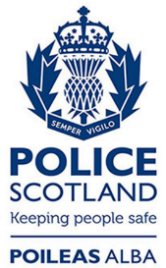 Freedom of Information ResponseOur reference:  FOI 23-1252Responded to:  07 June 2023Calendar YearConditional Offers of Fixed Penalty (COFPN's) Issued2019 54,0332020 32,6172021 49,1372022 47,117 2023 (January until 15th May)13,298Total196,202Calendar YearConditional Offers of Fixed Penalty (COFPN's) IssuedRoad Traffic Fixed Penalty Notice (RTFPN's) Issued202042,0683,117202137,9401,906202236,1822,041202316,484931Total132,6747,995